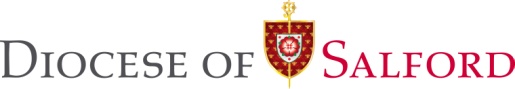 Newsletter for St Brendan, Harwood, St Columba, Tonge Moor& St John the Evangelist, Bromley Cross19th June 2016 - Twelfth Sunday of Ordinary TimeOut of a seemingly innocent question comes the dark shadow of the cross: Jesus must teach his disciples that to be the “Anointed One”, “the Christ”, means to follow the path of sacrifice to the very end. He is not a King who comes with armies, but a King who comes with truth and humility, prepared to die for that truth about God’s Kingdom. But the mourning is always to be seen in the light of Easter - “being raised on the third day”, when “a fountain will be opened”, the fountain of Baptism and eternal life in the death and resurrection of the Lord.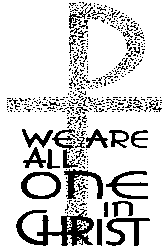 Happy Father’s Day! Let each of us remember our fathers, living or dead, on this special day.Parish Priest: Rev Canon Michael Cooke VGAssistant Priests: Rev Seán O’Brien & Rev Francis Parkinson Parish Office: St John’s Presbytery, The Crescent, Bromley Cross, Bolton BL7 9JPTel: 01204 301927   E-mail: office@sbsj.org.uk   Website: www.sbsj.org.ukSalford Roman Catholic Diocesan Trustees Registered Charity – 250037 Diocesan website: www.salforddiocese.netThe EU Referendum: In the run up to the voting on Thursday 23 June, the Bishops Conference of England and Wales have written an article to help us reflect on the forthcoming vote, recognising the historic nature of this referendum and its implications for future generations. The outcome will have consequences for the future not only of the United Kingdom, but for Europe and for the world. As the week ahead progresses, let us give consideration to the following:that we pray for the guidance of the Holy Spirit;that we all inform ourselves of the arguments on both sides of the debate;that we each exercise our vote with a view to the common good of all.This referendum is an opportunity to reflect on those values we cherish as a nation and as Catholics. High among these values are mutual respect and civility, vital in this national conversation about the very future of our nation within the world.Before voting, ask yourself the following question:How in the light of the Gospel, can my vote best serve the common good?As you vote, you may wish to use this prayer:  Lord, grant us wisdom that we may walk with integrity, guarding the path of justice, and knowing the protection of your loving care for all.If you would like to read the full item it can be found on the website  www.catholicnews.org.uk/eu-referendumDay for Life: This weekend we have the annual day dedicated to celebrating the dignity of life which this year will explore how the wonder of human life and God’s creation are intimately connected.  There will be a second collection to The Anscombe Bioethics Centre and other Church supported activities which promote and protect human life.Congratulations: To Holly Lisa Siddall who was Baptised at St Brendan’s last Sunday. We pray that she and her family will continue to grow in faith.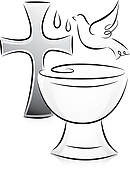 Flower Festival (Weekend of 24/25 September): Once again thank you to everyone who has donated and pledged monies for the festival, you are wonderful. We will still be at all Masses to accept your donations over the next few Sundays. People have asked if they can also Gift Aid on their donations, you can do this if you pay Tax. Please let us have a note with your name and address on it expressing your wish to Gift Aid the amount you have donated and sign the note confirming this. If you are donating by cheque please make it payable to St Brendan’s then they all go through one account and please mark the envelopes Flower Festival. Once again many thanks we are sure the Festival will be a great success.Coffee Morning (SJ): Friday 24 June at St John’s (straight after the 9.30am Mass).. Please come along and support us, everyone welcome!Caritas Diocese of Salford: Needs volunteers at its shop on Newport Street, Bolton. There are a number of roles available. Regular commitment is essential although there is considerable flexibility about days and sessions. Volunteers will join a caring and supportive ‘family’ of volunteers and raise much needed funds for services including the Caritas Young Parents’ Service in Bolton. If you can spare a half day (or more) per week, please call into the shop for a cup of tea and slice of toast and ask to speak to Bernadette Keegan, or ring 01204 370927 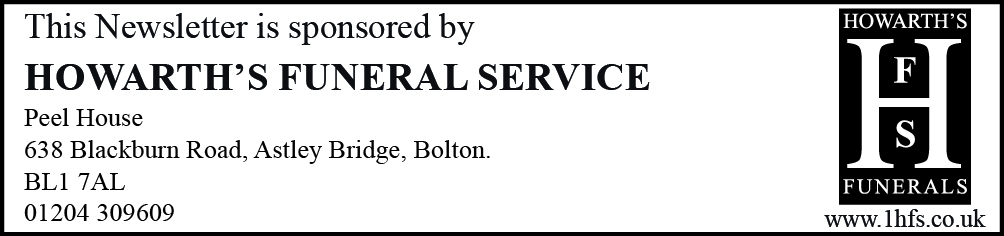 St John’s 200 ClubThe June winners are: 		£50	A Holroyd (118)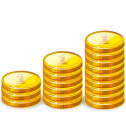 		£30	M Speed (9)£20	M Boardman (102)Harbour Room Book Club: BONANZA BOOK SALE IN JULY. Books will be sold on Saturday 9 July after 5pm Mass (St Columba's) and on Sunday 10 July after the 9.15 Mass (St John's) and 11.15 Mass (St Brendan's). The Charity this year will be Survive Miva (Missionary Vehicle Association) "providing essential transport for health care and pastoral support activities in areas of great need". Money raised will also be set aside for church funds for all three churches. Books donated can be left in storage at any of the churches and need to be in a good clean condition and ready for sale. Any queries ring Madeleine on 303505.Liturgy & Activities This WeekSunday Cycle C; Weekday Cycle 1; Divine Office Week 4Sunday Missal:   page 288; Readings 294 Preface at Priest’s choiceLiturgy & Activities This WeekSunday Cycle C; Weekday Cycle 1; Divine Office Week 4Sunday Missal:   page 288; Readings 294 Preface at Priest’s choicePrayers PleaseSick:   Mary Leigh, Joan Coles, Isabelle Owen, Laura Shuttleworth, Tony Winstanley, Bernard Holder, Eileen Murphy, Maureen Kennedy, Joan Pearce, Peter Cranmer, Anthony Axford, Pauline Bowling, Caroline Garside, Sarah Parkinson, Mary Long, Linda Southern, Rita Brooks, Callum Fazackerley, Lucy Hesford, Elaine Jansen, Bernard Corri, Winifred Coyle, Josephine Knowles, Rita Bell, Mary Cassidy, Derek Crompton, Roy Shepherd, Tony Wright, Janet Rabbett, Mike Greenhalgh, Barbara Stoppard, June Dawson, Greta Barlow, Cassie Wilson, John James McLaughlin, Carrie Roscoe, Christine Hasleden, Eileen Dearden, Suzanne Freeman-Hill, Josephine Gell, Jude McCann Brown and all who are sick or recovering from serious illness.Lately Dead: Cecilia Guest, Winifred Delahunty, Jake Hilton, Sydney Newman, John Riley, Jack Judge, Florence (Pauline) Gavercole, Carol Brannigan, Deborah ShoveltonAnniversaries: Georgette Kosecki, John Crowley, Audrey Taylor, John Greene, Mary Rose Hanley, John Patrick Hanley Mass Intentions: A Special Intention, Georgette Kosecki, Intention to St Anthony, Thomas Baker (Birthday Remembrance), John Crowley, Audrey Taylor, For a recovery from sickness, In honour of Our Lady & St Anthony for a special intention, For a successful operation, John Greene, Jake Hilton, Deborah Shovelton, Mary Rose Hanley, John Patrick Hanley, In thanksgiving for favours received, A  Special Intention, Joyce Knight, Winifred DelahuntySundayFather’s DayDay for Life9.15am Mass (SJ) – with Children’s Liturgy     10.15am First Communion Mass (SC)           11.15am Mass (SB) – with Children’s Liturgy2pm First Communion Mass (SB) Prayers PleaseSick:   Mary Leigh, Joan Coles, Isabelle Owen, Laura Shuttleworth, Tony Winstanley, Bernard Holder, Eileen Murphy, Maureen Kennedy, Joan Pearce, Peter Cranmer, Anthony Axford, Pauline Bowling, Caroline Garside, Sarah Parkinson, Mary Long, Linda Southern, Rita Brooks, Callum Fazackerley, Lucy Hesford, Elaine Jansen, Bernard Corri, Winifred Coyle, Josephine Knowles, Rita Bell, Mary Cassidy, Derek Crompton, Roy Shepherd, Tony Wright, Janet Rabbett, Mike Greenhalgh, Barbara Stoppard, June Dawson, Greta Barlow, Cassie Wilson, John James McLaughlin, Carrie Roscoe, Christine Hasleden, Eileen Dearden, Suzanne Freeman-Hill, Josephine Gell, Jude McCann Brown and all who are sick or recovering from serious illness.Lately Dead: Cecilia Guest, Winifred Delahunty, Jake Hilton, Sydney Newman, John Riley, Jack Judge, Florence (Pauline) Gavercole, Carol Brannigan, Deborah ShoveltonAnniversaries: Georgette Kosecki, John Crowley, Audrey Taylor, John Greene, Mary Rose Hanley, John Patrick Hanley Mass Intentions: A Special Intention, Georgette Kosecki, Intention to St Anthony, Thomas Baker (Birthday Remembrance), John Crowley, Audrey Taylor, For a recovery from sickness, In honour of Our Lady & St Anthony for a special intention, For a successful operation, John Greene, Jake Hilton, Deborah Shovelton, Mary Rose Hanley, John Patrick Hanley, In thanksgiving for favours received, A  Special Intention, Joyce Knight, Winifred DelahuntyMonday (20th) 9.15am  Yr3 Forward in Faith Mass (SC)7.45pm SVP (SJ)Prayers PleaseSick:   Mary Leigh, Joan Coles, Isabelle Owen, Laura Shuttleworth, Tony Winstanley, Bernard Holder, Eileen Murphy, Maureen Kennedy, Joan Pearce, Peter Cranmer, Anthony Axford, Pauline Bowling, Caroline Garside, Sarah Parkinson, Mary Long, Linda Southern, Rita Brooks, Callum Fazackerley, Lucy Hesford, Elaine Jansen, Bernard Corri, Winifred Coyle, Josephine Knowles, Rita Bell, Mary Cassidy, Derek Crompton, Roy Shepherd, Tony Wright, Janet Rabbett, Mike Greenhalgh, Barbara Stoppard, June Dawson, Greta Barlow, Cassie Wilson, John James McLaughlin, Carrie Roscoe, Christine Hasleden, Eileen Dearden, Suzanne Freeman-Hill, Josephine Gell, Jude McCann Brown and all who are sick or recovering from serious illness.Lately Dead: Cecilia Guest, Winifred Delahunty, Jake Hilton, Sydney Newman, John Riley, Jack Judge, Florence (Pauline) Gavercole, Carol Brannigan, Deborah ShoveltonAnniversaries: Georgette Kosecki, John Crowley, Audrey Taylor, John Greene, Mary Rose Hanley, John Patrick Hanley Mass Intentions: A Special Intention, Georgette Kosecki, Intention to St Anthony, Thomas Baker (Birthday Remembrance), John Crowley, Audrey Taylor, For a recovery from sickness, In honour of Our Lady & St Anthony for a special intention, For a successful operation, John Greene, Jake Hilton, Deborah Shovelton, Mary Rose Hanley, John Patrick Hanley, In thanksgiving for favours received, A  Special Intention, Joyce Knight, Winifred DelahuntyTuesday(21st)St Aloysius7pm Mass (SJ)7.15pm SVP (SB) Prayers PleaseSick:   Mary Leigh, Joan Coles, Isabelle Owen, Laura Shuttleworth, Tony Winstanley, Bernard Holder, Eileen Murphy, Maureen Kennedy, Joan Pearce, Peter Cranmer, Anthony Axford, Pauline Bowling, Caroline Garside, Sarah Parkinson, Mary Long, Linda Southern, Rita Brooks, Callum Fazackerley, Lucy Hesford, Elaine Jansen, Bernard Corri, Winifred Coyle, Josephine Knowles, Rita Bell, Mary Cassidy, Derek Crompton, Roy Shepherd, Tony Wright, Janet Rabbett, Mike Greenhalgh, Barbara Stoppard, June Dawson, Greta Barlow, Cassie Wilson, John James McLaughlin, Carrie Roscoe, Christine Hasleden, Eileen Dearden, Suzanne Freeman-Hill, Josephine Gell, Jude McCann Brown and all who are sick or recovering from serious illness.Lately Dead: Cecilia Guest, Winifred Delahunty, Jake Hilton, Sydney Newman, John Riley, Jack Judge, Florence (Pauline) Gavercole, Carol Brannigan, Deborah ShoveltonAnniversaries: Georgette Kosecki, John Crowley, Audrey Taylor, John Greene, Mary Rose Hanley, John Patrick Hanley Mass Intentions: A Special Intention, Georgette Kosecki, Intention to St Anthony, Thomas Baker (Birthday Remembrance), John Crowley, Audrey Taylor, For a recovery from sickness, In honour of Our Lady & St Anthony for a special intention, For a successful operation, John Greene, Jake Hilton, Deborah Shovelton, Mary Rose Hanley, John Patrick Hanley, In thanksgiving for favours received, A  Special Intention, Joyce Knight, Winifred DelahuntyWednesday(22nd)St John Fisher & St Thomas More9.30am Mass (SJ)Prayers PleaseSick:   Mary Leigh, Joan Coles, Isabelle Owen, Laura Shuttleworth, Tony Winstanley, Bernard Holder, Eileen Murphy, Maureen Kennedy, Joan Pearce, Peter Cranmer, Anthony Axford, Pauline Bowling, Caroline Garside, Sarah Parkinson, Mary Long, Linda Southern, Rita Brooks, Callum Fazackerley, Lucy Hesford, Elaine Jansen, Bernard Corri, Winifred Coyle, Josephine Knowles, Rita Bell, Mary Cassidy, Derek Crompton, Roy Shepherd, Tony Wright, Janet Rabbett, Mike Greenhalgh, Barbara Stoppard, June Dawson, Greta Barlow, Cassie Wilson, John James McLaughlin, Carrie Roscoe, Christine Hasleden, Eileen Dearden, Suzanne Freeman-Hill, Josephine Gell, Jude McCann Brown and all who are sick or recovering from serious illness.Lately Dead: Cecilia Guest, Winifred Delahunty, Jake Hilton, Sydney Newman, John Riley, Jack Judge, Florence (Pauline) Gavercole, Carol Brannigan, Deborah ShoveltonAnniversaries: Georgette Kosecki, John Crowley, Audrey Taylor, John Greene, Mary Rose Hanley, John Patrick Hanley Mass Intentions: A Special Intention, Georgette Kosecki, Intention to St Anthony, Thomas Baker (Birthday Remembrance), John Crowley, Audrey Taylor, For a recovery from sickness, In honour of Our Lady & St Anthony for a special intention, For a successful operation, John Greene, Jake Hilton, Deborah Shovelton, Mary Rose Hanley, John Patrick Hanley, In thanksgiving for favours received, A  Special Intention, Joyce Knight, Winifred DelahuntyThursday (23rd)9.15am Yr3 Forward in Faith Mass (SB) Prayers PleaseSick:   Mary Leigh, Joan Coles, Isabelle Owen, Laura Shuttleworth, Tony Winstanley, Bernard Holder, Eileen Murphy, Maureen Kennedy, Joan Pearce, Peter Cranmer, Anthony Axford, Pauline Bowling, Caroline Garside, Sarah Parkinson, Mary Long, Linda Southern, Rita Brooks, Callum Fazackerley, Lucy Hesford, Elaine Jansen, Bernard Corri, Winifred Coyle, Josephine Knowles, Rita Bell, Mary Cassidy, Derek Crompton, Roy Shepherd, Tony Wright, Janet Rabbett, Mike Greenhalgh, Barbara Stoppard, June Dawson, Greta Barlow, Cassie Wilson, John James McLaughlin, Carrie Roscoe, Christine Hasleden, Eileen Dearden, Suzanne Freeman-Hill, Josephine Gell, Jude McCann Brown and all who are sick or recovering from serious illness.Lately Dead: Cecilia Guest, Winifred Delahunty, Jake Hilton, Sydney Newman, John Riley, Jack Judge, Florence (Pauline) Gavercole, Carol Brannigan, Deborah ShoveltonAnniversaries: Georgette Kosecki, John Crowley, Audrey Taylor, John Greene, Mary Rose Hanley, John Patrick Hanley Mass Intentions: A Special Intention, Georgette Kosecki, Intention to St Anthony, Thomas Baker (Birthday Remembrance), John Crowley, Audrey Taylor, For a recovery from sickness, In honour of Our Lady & St Anthony for a special intention, For a successful operation, John Greene, Jake Hilton, Deborah Shovelton, Mary Rose Hanley, John Patrick Hanley, In thanksgiving for favours received, A  Special Intention, Joyce Knight, Winifred DelahuntyFriday(24th) The Nativity of St John the Baptist9.30am Mass (SJ) 10am Coffee Morning (SJ)Prayers PleaseSick:   Mary Leigh, Joan Coles, Isabelle Owen, Laura Shuttleworth, Tony Winstanley, Bernard Holder, Eileen Murphy, Maureen Kennedy, Joan Pearce, Peter Cranmer, Anthony Axford, Pauline Bowling, Caroline Garside, Sarah Parkinson, Mary Long, Linda Southern, Rita Brooks, Callum Fazackerley, Lucy Hesford, Elaine Jansen, Bernard Corri, Winifred Coyle, Josephine Knowles, Rita Bell, Mary Cassidy, Derek Crompton, Roy Shepherd, Tony Wright, Janet Rabbett, Mike Greenhalgh, Barbara Stoppard, June Dawson, Greta Barlow, Cassie Wilson, John James McLaughlin, Carrie Roscoe, Christine Hasleden, Eileen Dearden, Suzanne Freeman-Hill, Josephine Gell, Jude McCann Brown and all who are sick or recovering from serious illness.Lately Dead: Cecilia Guest, Winifred Delahunty, Jake Hilton, Sydney Newman, John Riley, Jack Judge, Florence (Pauline) Gavercole, Carol Brannigan, Deborah ShoveltonAnniversaries: Georgette Kosecki, John Crowley, Audrey Taylor, John Greene, Mary Rose Hanley, John Patrick Hanley Mass Intentions: A Special Intention, Georgette Kosecki, Intention to St Anthony, Thomas Baker (Birthday Remembrance), John Crowley, Audrey Taylor, For a recovery from sickness, In honour of Our Lady & St Anthony for a special intention, For a successful operation, John Greene, Jake Hilton, Deborah Shovelton, Mary Rose Hanley, John Patrick Hanley, In thanksgiving for favours received, A  Special Intention, Joyce Knight, Winifred DelahuntySaturday(25th)9.30am Church Cleaning (SJ)2pm Baptism (SJ)5pm Mass (SC) – with Children’s Liturgy                                                                    Special Collection forPrayers PleaseSick:   Mary Leigh, Joan Coles, Isabelle Owen, Laura Shuttleworth, Tony Winstanley, Bernard Holder, Eileen Murphy, Maureen Kennedy, Joan Pearce, Peter Cranmer, Anthony Axford, Pauline Bowling, Caroline Garside, Sarah Parkinson, Mary Long, Linda Southern, Rita Brooks, Callum Fazackerley, Lucy Hesford, Elaine Jansen, Bernard Corri, Winifred Coyle, Josephine Knowles, Rita Bell, Mary Cassidy, Derek Crompton, Roy Shepherd, Tony Wright, Janet Rabbett, Mike Greenhalgh, Barbara Stoppard, June Dawson, Greta Barlow, Cassie Wilson, John James McLaughlin, Carrie Roscoe, Christine Hasleden, Eileen Dearden, Suzanne Freeman-Hill, Josephine Gell, Jude McCann Brown and all who are sick or recovering from serious illness.Lately Dead: Cecilia Guest, Winifred Delahunty, Jake Hilton, Sydney Newman, John Riley, Jack Judge, Florence (Pauline) Gavercole, Carol Brannigan, Deborah ShoveltonAnniversaries: Georgette Kosecki, John Crowley, Audrey Taylor, John Greene, Mary Rose Hanley, John Patrick Hanley Mass Intentions: A Special Intention, Georgette Kosecki, Intention to St Anthony, Thomas Baker (Birthday Remembrance), John Crowley, Audrey Taylor, For a recovery from sickness, In honour of Our Lady & St Anthony for a special intention, For a successful operation, John Greene, Jake Hilton, Deborah Shovelton, Mary Rose Hanley, John Patrick Hanley, In thanksgiving for favours received, A  Special Intention, Joyce Knight, Winifred DelahuntyNextSunday (26th)  9.15am Mass (SJ) – with Children’s Liturgy           Peter’s Pence11.15am Mass (SB) – with Children’s Liturgy2pm Baptism (SB)2pm First Communion Mass (SJ)Prayers PleaseSick:   Mary Leigh, Joan Coles, Isabelle Owen, Laura Shuttleworth, Tony Winstanley, Bernard Holder, Eileen Murphy, Maureen Kennedy, Joan Pearce, Peter Cranmer, Anthony Axford, Pauline Bowling, Caroline Garside, Sarah Parkinson, Mary Long, Linda Southern, Rita Brooks, Callum Fazackerley, Lucy Hesford, Elaine Jansen, Bernard Corri, Winifred Coyle, Josephine Knowles, Rita Bell, Mary Cassidy, Derek Crompton, Roy Shepherd, Tony Wright, Janet Rabbett, Mike Greenhalgh, Barbara Stoppard, June Dawson, Greta Barlow, Cassie Wilson, John James McLaughlin, Carrie Roscoe, Christine Hasleden, Eileen Dearden, Suzanne Freeman-Hill, Josephine Gell, Jude McCann Brown and all who are sick or recovering from serious illness.Lately Dead: Cecilia Guest, Winifred Delahunty, Jake Hilton, Sydney Newman, John Riley, Jack Judge, Florence (Pauline) Gavercole, Carol Brannigan, Deborah ShoveltonAnniversaries: Georgette Kosecki, John Crowley, Audrey Taylor, John Greene, Mary Rose Hanley, John Patrick Hanley Mass Intentions: A Special Intention, Georgette Kosecki, Intention to St Anthony, Thomas Baker (Birthday Remembrance), John Crowley, Audrey Taylor, For a recovery from sickness, In honour of Our Lady & St Anthony for a special intention, For a successful operation, John Greene, Jake Hilton, Deborah Shovelton, Mary Rose Hanley, John Patrick Hanley, In thanksgiving for favours received, A  Special Intention, Joyce Knight, Winifred DelahuntyCycle of Prayer Part 5 (of 6): We pray especially for: a deeper understanding between Christians and Jews; those who suffer persecution, oppression and denial of human rights; Europe; human life; seafarersCycle of Prayer Part 5 (of 6): We pray especially for: a deeper understanding between Christians and Jews; those who suffer persecution, oppression and denial of human rights; Europe; human life; seafarersCycle of Prayer Part 5 (of 6): We pray especially for: a deeper understanding between Christians and Jews; those who suffer persecution, oppression and denial of human rights; Europe; human life; seafarersCollections & Donations: All cheques (even for special collections) should be made payable to St Brendan’s, St Columba’s or St John’s as appropriate.Mass Intentions: Cheques should be made payable to St John’sGift Aid: If you are a tax-payer, the parish can claim back the tax you have paid on any donations you make if you simply sign a Gift Aid form once. Please ask. ThanksCollections & Donations: All cheques (even for special collections) should be made payable to St Brendan’s, St Columba’s or St John’s as appropriate.Mass Intentions: Cheques should be made payable to St John’sGift Aid: If you are a tax-payer, the parish can claim back the tax you have paid on any donations you make if you simply sign a Gift Aid form once. Please ask. ThanksCollections & Donations: All cheques (even for special collections) should be made payable to St Brendan’s, St Columba’s or St John’s as appropriate.Mass Intentions: Cheques should be made payable to St John’sGift Aid: If you are a tax-payer, the parish can claim back the tax you have paid on any donations you make if you simply sign a Gift Aid form once. Please ask. Thanks         Readers and Eucharistic Ministers for Next Weekend         Readers and Eucharistic Ministers for Next Weekend         Readers and Eucharistic Ministers for Next WeekendMassReaderEucharistic Ministers5.00 SC)9.15 (SJ)11.15(SB)L SealsS CopleyC BridgeF Ginty, C MolyneuxE Rothwell, T Armstrong,  F Smith, D Ramsden, M Cropper, A GracieM Durkan, C Owen, P Brennan